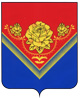 российская федерацияАдминистрацияГОРОДСКОГО ОКРУГА  ПАВЛОВСКИЙ ПОСАД МОСКОВСКОЙ ОБЛАСТИпл. Революции, д.4, г. Павловский Посад, Московская область, 142500Тел. 8 (496 43) 2-05-87,  Факс8 (496 43) 2-24-09.E-mail: pavpos@mosreg.ruПРЕДПИСАНИЕ № 18/2019О ДЕМОНТАЖЕ НЕЗАКОННО УСТАНОВЛЕННОГО И ЭКСПЛУАТИРУЕМОГО ОБЪЕКТА НАРУЖНОЙ РЕКЛАМЫ И СРЕДСТВА РАЗМЕЩЕНИЯ ИНФОРМАЦИИ РАЗМЕЩЕННОГО НА ЗДАНИЯХ, СООРУЖЕНИЯХ И ОБЪЕКТАХ БЛАГОУСТРОЙСТВА«21» марта 2019 годаАдминистрацией городского округа Павловский Посад Московской области на территории городского округа Павловский Посад Московской области выявлено нарушение порядка установки объекта наружной рекламы и информации (ОНРИ), предусмотренного Федеральным законом от 06.10.2003 № 131-ФЗ «Об общих принципах организации местного самоуправления в Российской Федерации», Федеральным законом от 13.03.2006 № 38-ФЗ «О рекламе», Законом Московской области от 30.12.2014 № 191/2014-ОЗ «О благоустройстве в Московской области» и «Архитектурно-художественным регламентом информационного и рекламного оформления зданий, строений, сооружений и объектов благоустройства Московской области», утвержденным распоряжением Главного управления архитектуры и градостроительства Московской области от 14.07.2015 № 31РВ-72, а именно по адресу: Московская область, г.о. Павловский Посад, д. Евсеево, садовый центр (напротив строительного магазина «ЕВСЕЙ» расположенного по адресу: д. Евсеево, д. 34а), выявлено, что на ограждении размещено три ОНРИ: - рекламно-информационная конструкция, изготовленная из баннерной ткани в виде растяжки, с графическим изображением и текстом «САДОВЫЙ ЦЕНТР, WWW.SADROMANTIK.RU», цветовая гамма конструкции – желтый, белый, зеленый.- рекламно-информационная конструкция, изготовленная из баннерной ткани в виде растяжки, с текстом «ПЛОДОВЫЕ, ХВОЙНЫЕ, ДЕКОРАТИВНЫЕ РАСТЕНИЯ,WWW.SADROMANTIK.RU», цветовая гамма конструкции – желтый, белый, зеленый.- рекламно-информационная конструкция, в виде плоской конструкции с текстом «САДОВАЯ МЕБЕЛЬ», цветовая гамма конструкции – желтый, красный. Владелец ОНРИ: Неизвестно.Законный владелец недвижимого имущества, к которому присоединён ОНРИ: ИП Личинина Раиса Михайловна, ОГРИП: 304503524600016, ИНН: 503500200448, зарегистрирована: г. Павловский Посад, ул. Парковая, д.57 В соответствии с Законом Московской области от 30.12.2014 № 191/2014-ОЗ «О благоустройстве в Московской области» и  п.3.10 Раздела 3 «Архитектурно-художественного регламента информационного и рекламного оформления зданий, строений, сооружений и объектов благоустройства Московской области», утвержденного распоряжением Главного управления архитектуры и градостроительства Московской области от 14.07.2015 № 31РВ-72, предписываем владельцу недвижимого имущества, к которому присоединён ОНРИ – Личининой Р.М., произвести демонтаж некондиционных рекламно-информационных конструкций с приведением ограждения в первоначальное состояние.Срок для демонтажа рекламно-информационной конструкции – один месяц со дня выдачи настоящего Предписания.Приложение: Акт от 19.03.2019 № 9/2019 на 1л. в 1 экз.Начальник управления архитектуры и строительства Администрации                                                                               А.А. МельникАлексеева Е.Ю.тел. 8(49643)2-10-4425.03.201925.03.2019№901исхНа №На №от